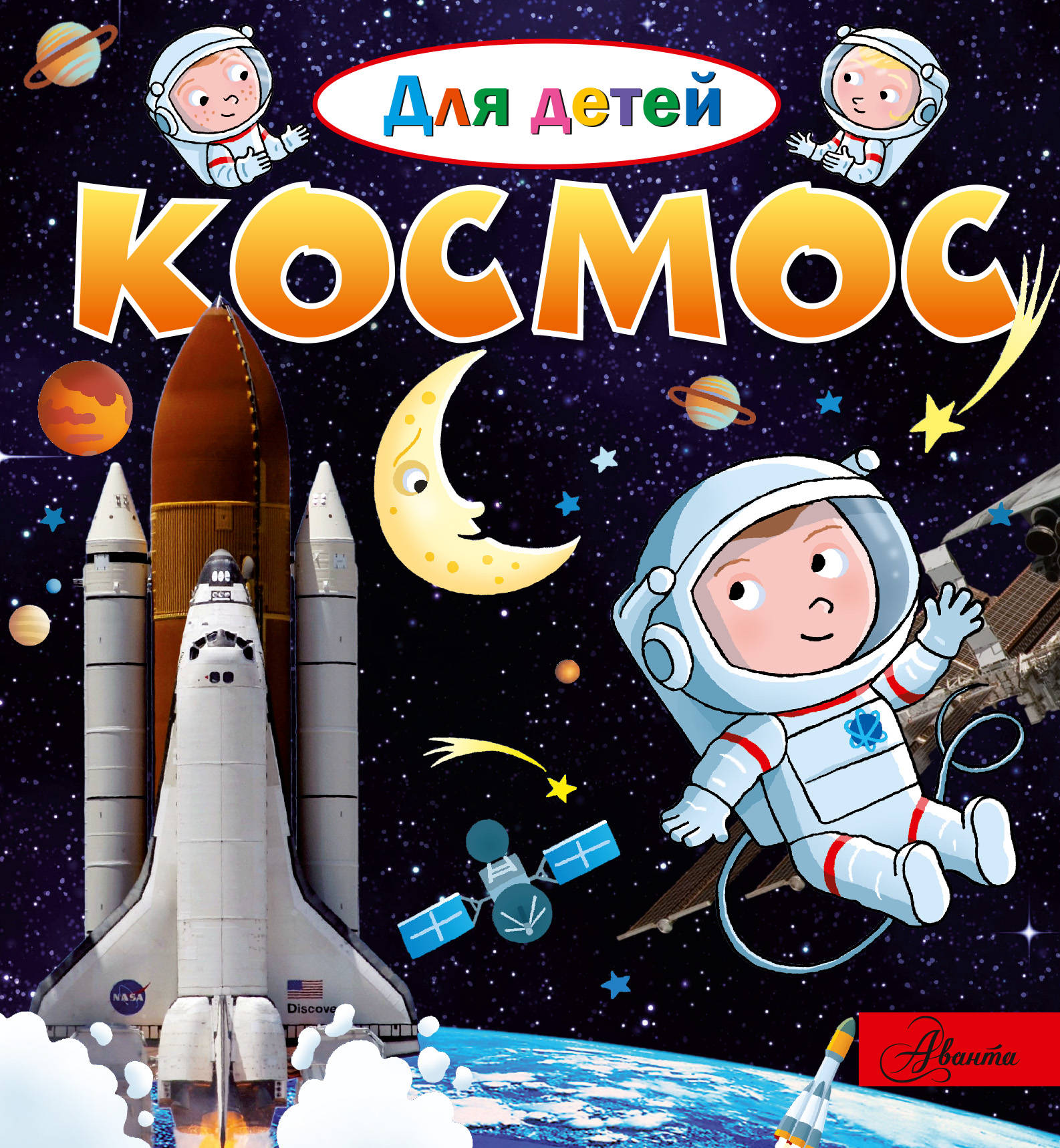 ШИФРОВКА «КТО ЛЕТИТ В РАКЕТЕ»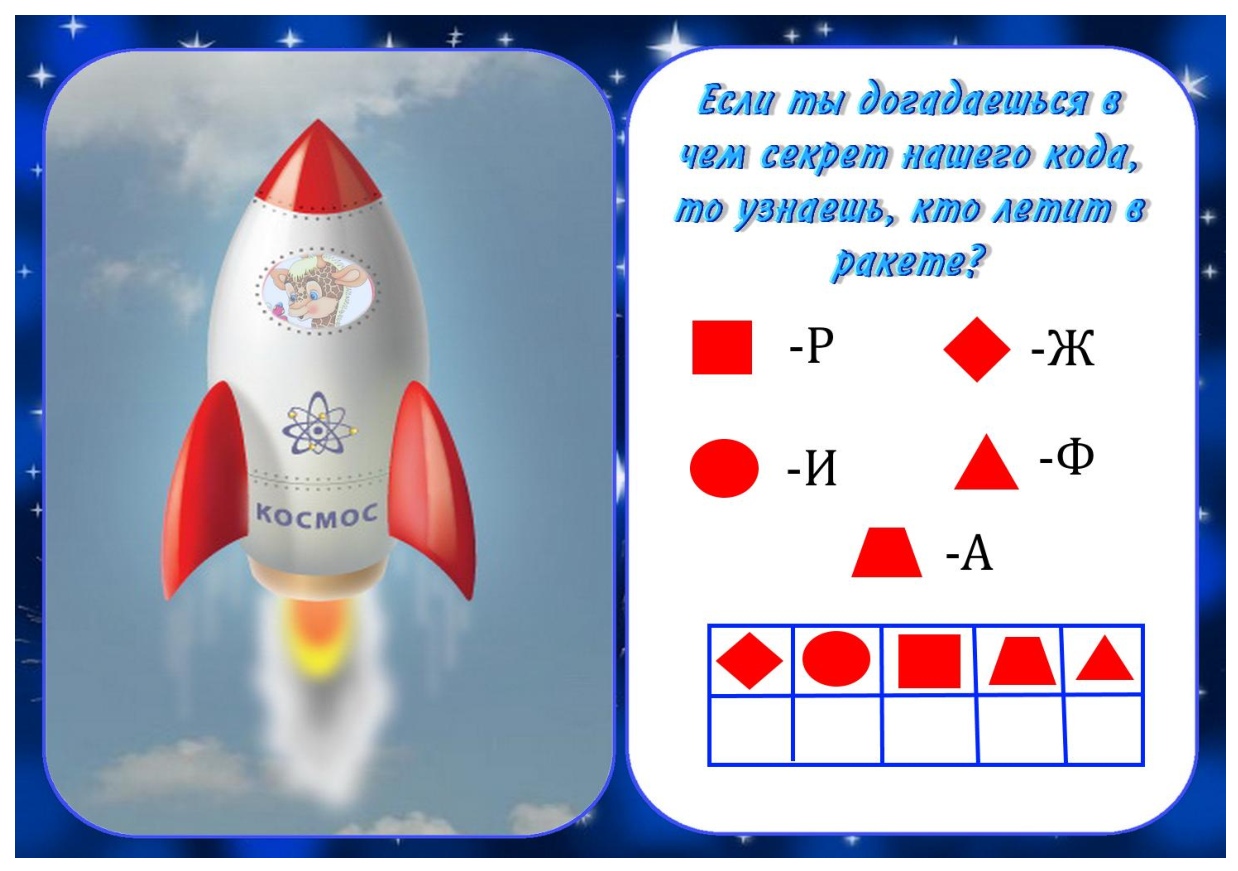 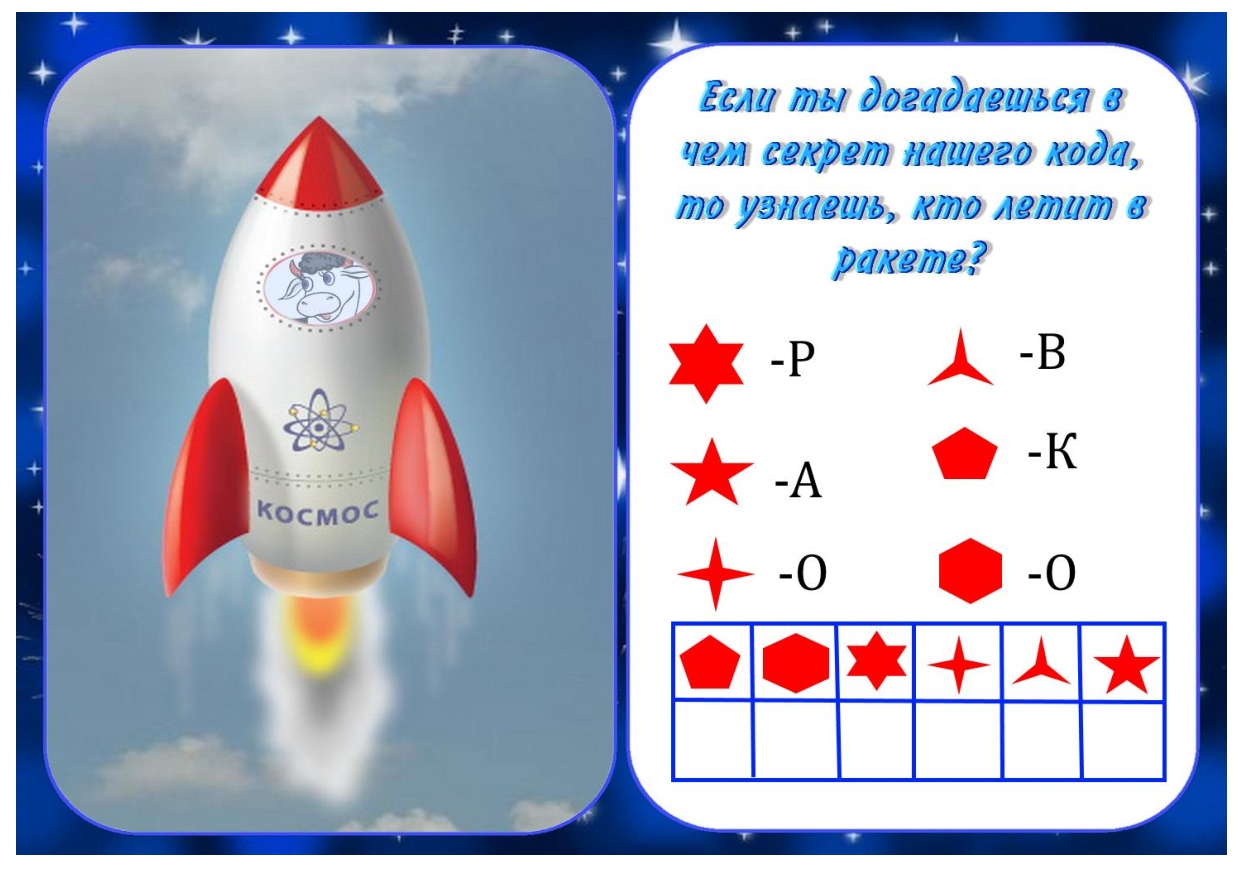 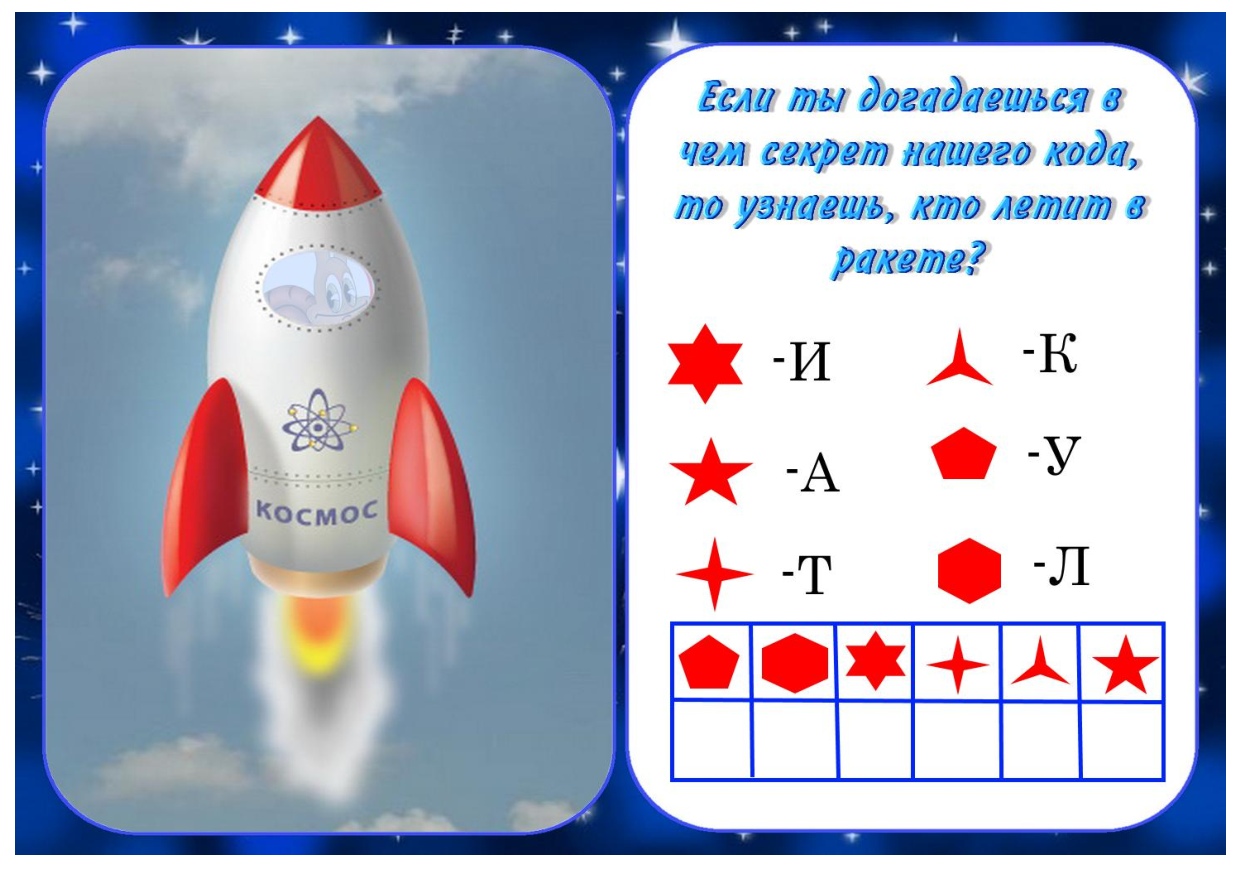 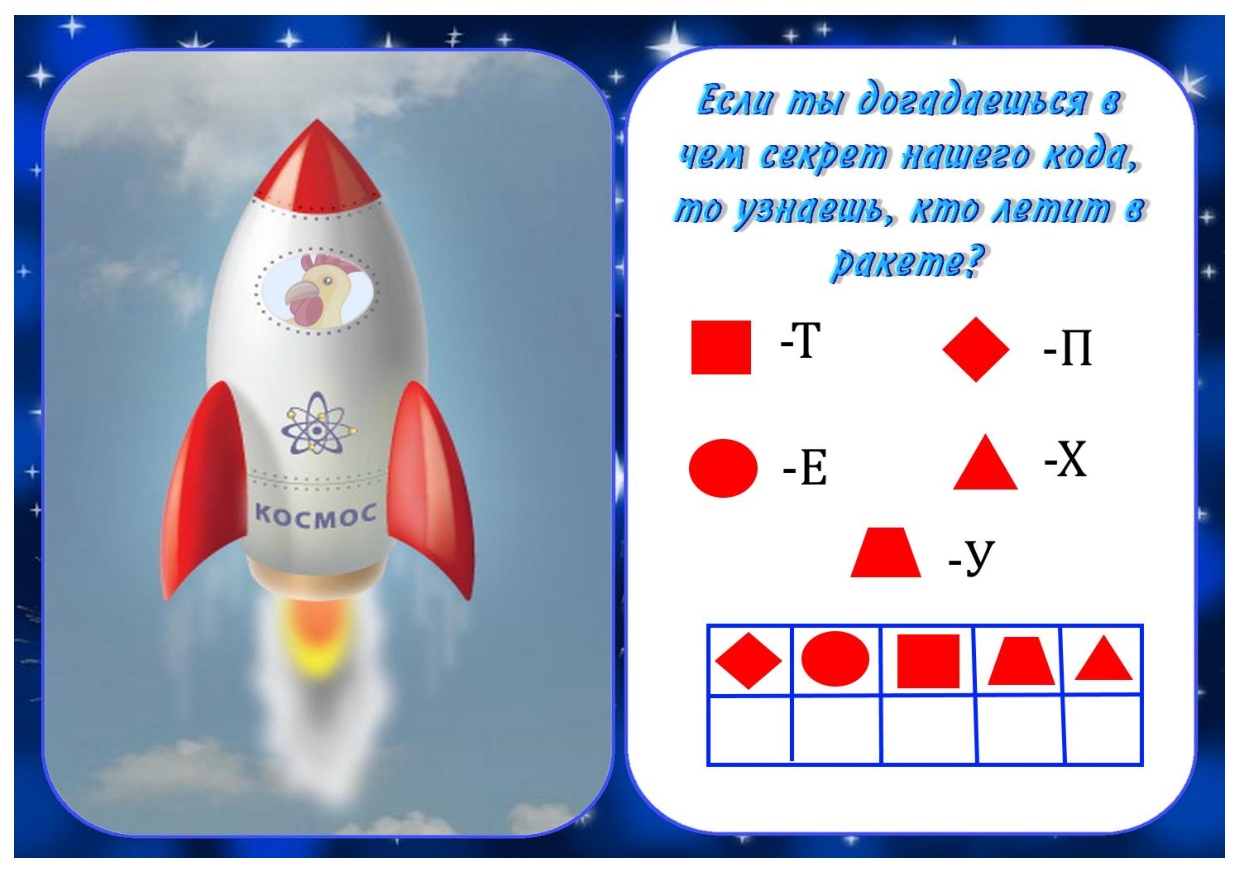 ЛАБИРИНТЫ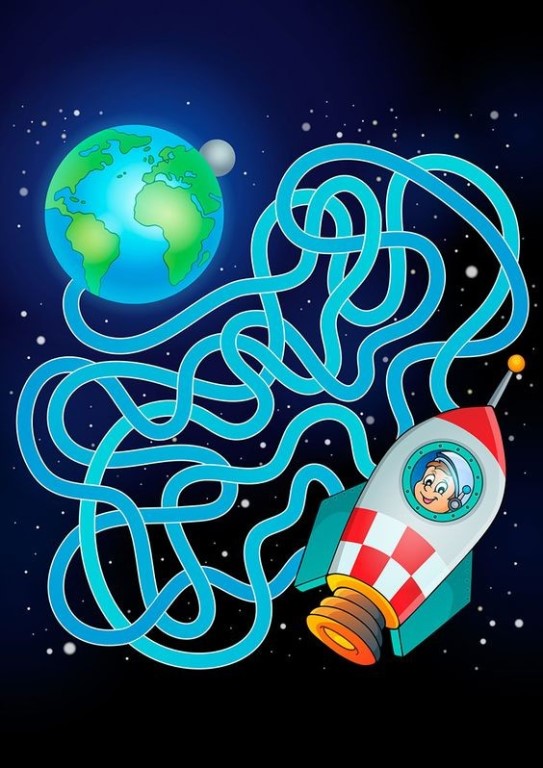 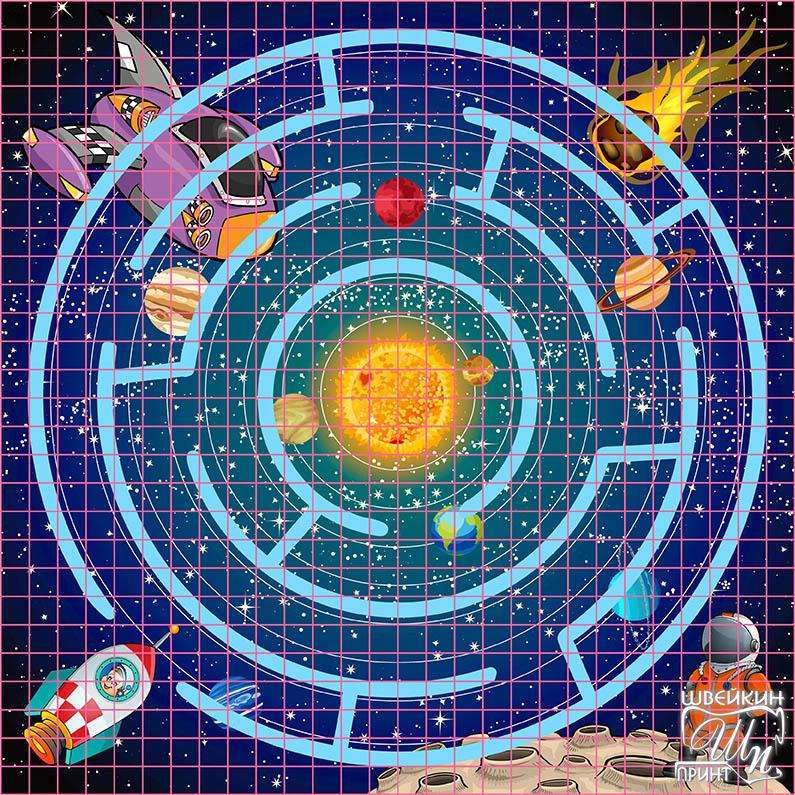 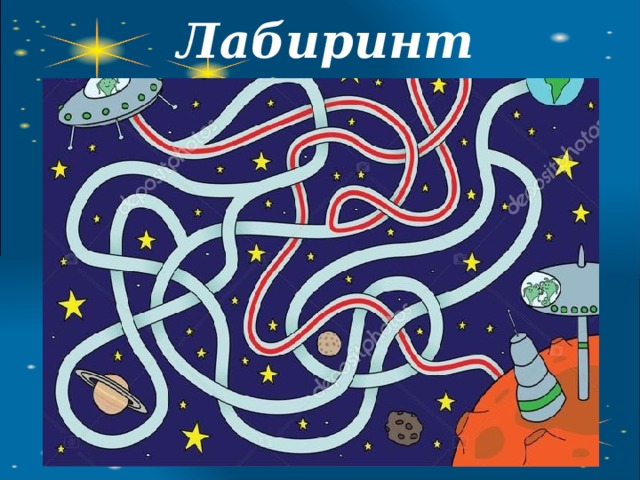 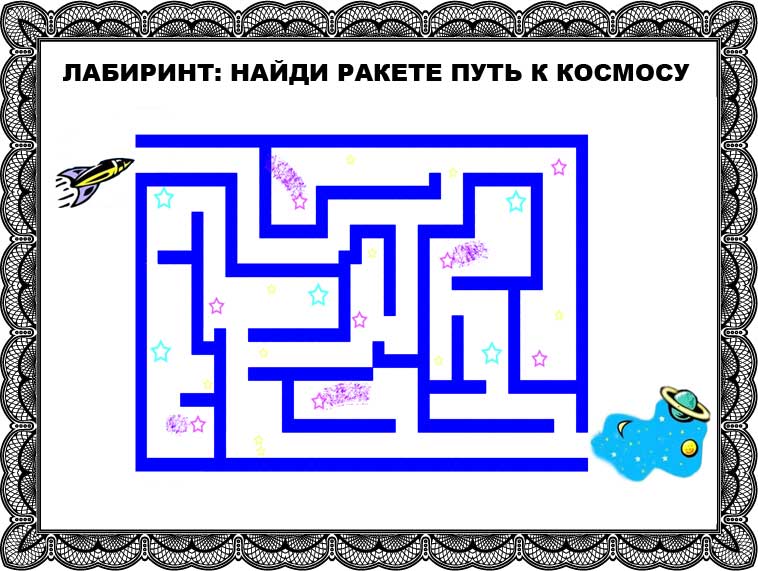 ЛОГИЧЕСКИЕ ИГРЫ 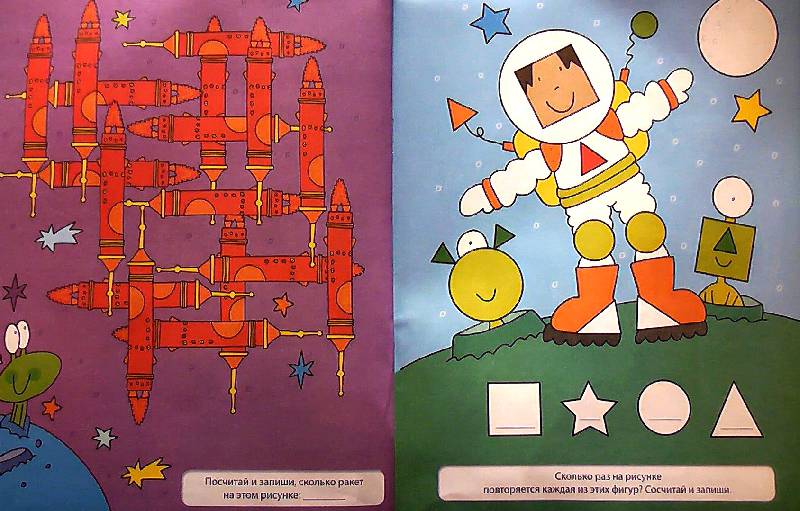 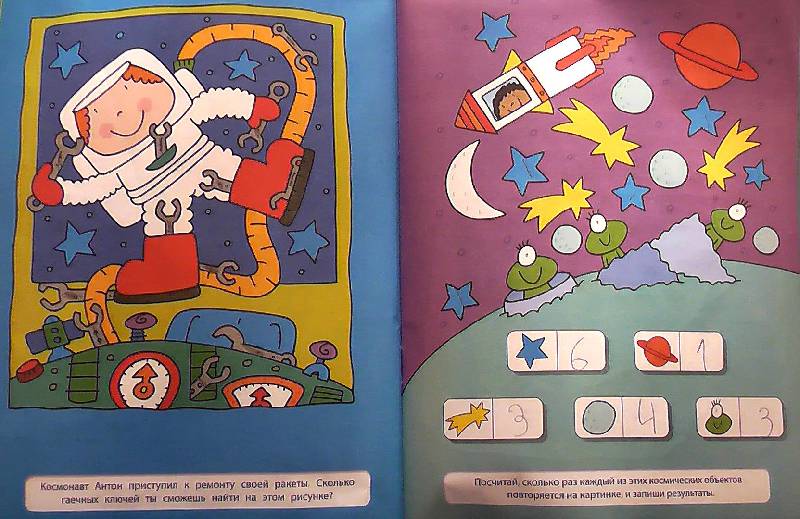 